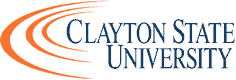 Accounting Internship SitesTo add an organization to this list, send a request with contact information to career@clayton.edu.To get an internship approved, print out, fill out, and submit the Learning Agreement Form to the professor who will be coordinating your internship. OrganizationTypeCityWebsitePhoneAlan A. Lischer, PCAccountingMaconhttps://www.lischercpa.com/(487) 757-0032ALPLA, Inc.AccountingMcDonoughhttp://www.alpla.com/en       (770) 914-1407Anderson CPA & Business AdvisorsAccountingAtlantahttps://andersonadvisors.com/800-706-4741B&H Tax CPA'sAccountingMcDonoughhttp://www.bhtaxcpas.com/ (678) 466 -6800Bank of America Southside Operations CenterAccountingAtlantahttps://locators.bankofamerica.com/ga/atlanta(770) 774-6418Bellamy StricklandAccountingMcDonoughhttp://www.bellamystrickland.com/  (678) 369-2346Brown Benefits FinancialAccountingFayettevillehttps://www.brownbenefitsfinancial.com/(888) 593-6363Cat Care of FayetteAccountingFayettevillehttp://www.catcareoffayette.com/  (770) 716-5651Chick-Fil-A, FairburnAccountingFairburnhttps://www.chick-fil-a.com/locations/ga/fairburn(678) 378-5197Childress Group LLCAccountingHamptonhttp://www.childressgroupllc.com/ (770) 744-3403Clayton State University - Accounting ServicesAccountingMorrowhttp://www.clayton.edu/accounting-services/Accounting  (678) 466-4276Clayton State University - Internal AuditAccountingMorrowhttps://www.clayton.edu/internal-auditing/index(678) 466-4288Clayton State University Business & OperationsAccountingMorrowhttp://www.clayton.edu/VP-Business-Operations  (678) 466-4273Cousins PropertiesAccountingAtlantahttps://cousins.com/(678) 200-8361D & H Tax Service Inc.AccountingJonesborohttps://www.dhtaxserviceinc.com/(678) 228-8371Enterprise Holdings AtlantaAccountingAtlantahttps://careers.enterprise.com/atlantaEnterprise Rent A Car- MorrowAccountingMorrowhttps://careers.enterprise.com/ (770) 968-3423Epi BreadsAccountingAtlantahttps://www.epibreads.com/404-325-1016Erwin & Branton, CPS's LLCAccountingGriffinhttp://www.ebcpas.com/  (770) 228-0777Fulton & Kozak CPAsAccountingMorrowhttps://www.fulton-kozak.com/(770) 961-4200GA Department of LaborAccountingAtlantahttps://dol.georgia.gov/(877) 709-8185Georgia Lottery CorporationAccounting Atlantahttps://www.galottery.com/en-us/home.htmlGongChaAccountingMorrowhttps://www.gongchatea.com/(678) 818-8933GPH & AssociatesAccountingLawrencevillehttps://getgph.com/770-765-2493Gwinnett County Justice and AdministrationAccountingLawrencevillehttps://www.gwinnettcounty.com/web/gwinnett/Home(770) 822-8000Hartley, Helms & Carver, LLCAccountingForest Parkhttp://www.hhcaccounting.com/  (404) 366-5412 Harvest Time Tax & Financial OfficeAccountingStockbridgehttps://www.virtualtaxrefund.com/678-288-4811Infinity Tax & Accounting ServicesAccountingLawrencevillehttp://www.infitax.com (770) 277-3830Kroger #490 (Fayetteville)AccountingFayettevillehttps://www.kroger.com/stores/grocery/ga/fayetteville/fayetteville-town-center/011/00490?cid=loc_01100490_gmb770-461-6880Kuehne + NagelAccountingAtlantahttps://us.kuehne-nagel.com/?utm_source=GMB&utm_medium=GMB-USA&utm_campaign=GMB-USA404-675-2800Laura Crumbley, CPA, P.C.AccountingMcDonoughhttp://www.laurascrumbleycpa.com/  (770) 957-2188Lisa Marie SalonAccountingHamptonhttps://a.blandcaptcha.top/(404) 323-0428M H Miles CompanyAccountingDecaturhttps://www.mhmiles.com/404-633-4555Mando America CorporationAccountingHogansvillehttps://www.mando.com/eng/(336) 734-0027Mando America CorporationAccountingHogansvillehttps://www.mando.com/eng/(336) 734-0027NAECOAccountingPeachtree Cityhttps://naeco.net/770-487-6006 Ext. 115Nearman, Maynard, Vallez, CPAsAccountingFayettevillehttp://www.nearman.com/  1(800) 288-0293Ocmulgee Fields, Inc.AccountingMaconhttps://ocmulgee.net/(478) 808-6569Parallon Business Performance GroupAccountingNorcrosshttp://www.parallon.com/  (855) 478-7255Peachtree CPA GroupAccountingPeachtree Cityhttps://www.peachtreecpagroup.com/770-990-0206PetroSouth Inc.AccountingGriffinhttp://www.petrosouth.com/(770) 227-8804Porsche Cars North AmericaAccountingAtlantahttp://www.porsche.comPost and Associates, CPA'sAccountingMariettahttp://postcpas.com/ (678) 290-5100Pricewaterhouse CooperAccountingAtlantahttps://www.pwc.com/us/en/careers.html(678) 419-1000  Ranger Fueling ServicesAccountingZebulonhttps://www.rangerpetroleum.com/(678) 972-4652The Atlanta Small Business Training Consortium INCAccountingAtlantahttp://www.asbtci.org/ (770) 906-7015 Toyota SouthAccountingMorrowhttps://www.toyotasouthatlanta.com/(770) 961-0225Toyota SouthAccountingMorrowhttps://www.toyotasouthatlanta.com/(770) 961-0225VAAS Professionals LLCAccountingAtlantahttp://www.vaasprofessionals.com/ (404) 223-1058Whaley Hammonds Tomasello, 
PC: Atlanta CPA FirmAccountingMcDonoughhttps://wht.cpa/(770) 914-1040WIA AgencyAccountingLoxahatchee, FLhttps://www.wiaonline.com/(904) 360-9066YKK APAccountingDublinhttps://www.ykkap.com/commercial/atlanta-showroom/ (678) 838-6000